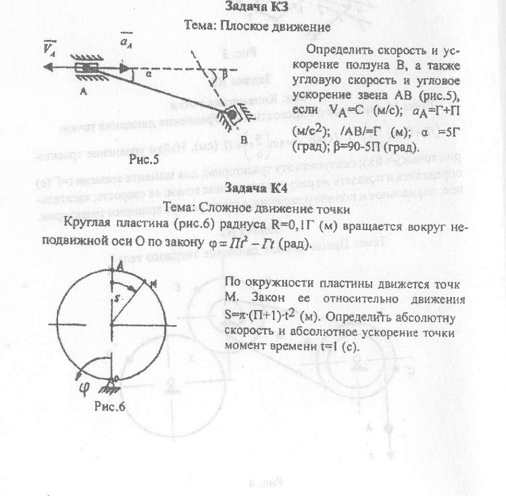 П=8Г=1